RĪGĀAS „Olaines ūdens un siltums”olainesus@mail.lainnet.lvviesturs.liepa@inbox.lvPar atzinumu līguma Nr. 3DP/3.4.1.1.0/13/APIA/CFLA/014/135 būvniecības iepirkumam ar ID Nr. ERAF Olaine, AS OUS 2014/01Centrālā finanšu un līgumu aģentūra (turpmāk – CFLA) saskaņā ar Ministru kabineta 2007.gada 26.jūnija noteikumu Nr.419 „Kārtība, kādā Eiropas Savienības struktūrfondu un Kohēzijas fonda vadībā iesaistītās institūcijas nodrošina plānošanas dokumentu sagatavošanu un šo fondu ieviešanu” (turpmāk- MK noteikumi Nr.419) 32.1. apakšpunktu ir veikusi AS „Olaines ūdens un siltums” (turpmāk- Saņēmējs) projekta „Ūdenssaimniecības attīstība Olaines novada Grēnes ciemā” Nr.3DP/3.4.1.1.0/13/APIA/CFLA/014/135 (turpmāk- Projekts) īstenošanas laikā izsludinātā iepirkuma ar identifikācijas numuru ID Nr. ERAF Olaine, AS OUS 2014/01 „Ūdensapgādes un kanalizācijas tīklu būvniecība ERAF projekta „Ūdenssaimniecības attīstība Olaines novada Grēnes ciemā” (3DP/3.4.1.1.0/13/APIA/CFLA/014) ietvaros” dokumentācijas (turpmāk- Nolikums) pirmspārbaudi.Izvērtējot Nolikuma atbilstību normatīvo aktu un noslēgtā līguma nosacījumiem, CFLA ir konstatējusi un norāda tālāk minēto.1. Nolikuma 3.5.punktā ir noteikta kārtība, kādā pasūtītājs saziņas dokumentus nosūta uz ieinteresētā piegādātāja pasta adresi vai faksa numuru, ko ieinteresētais piegādātājs, saņemot Nolikumu, norādījis ieinteresētā piegādātāja kontaktinformācijas veidlapā (E pielikums).Ņemot vērā, ka E pielikums nav pievienots Nolikumam, lūdzam svītrot atsauci uz šo pielikumu.2. Nolikuma 4.1.punktā iepirkuma priekšmeta aprakstā būvdarbu apjoms kanalizācijas spiedvadu izbūvei Grēnes ciemā ir norādīts L 145m. Projekta ietvaros kā sasniedzamais rezultāts ir norādīts spiedvadu izbūve, 329m.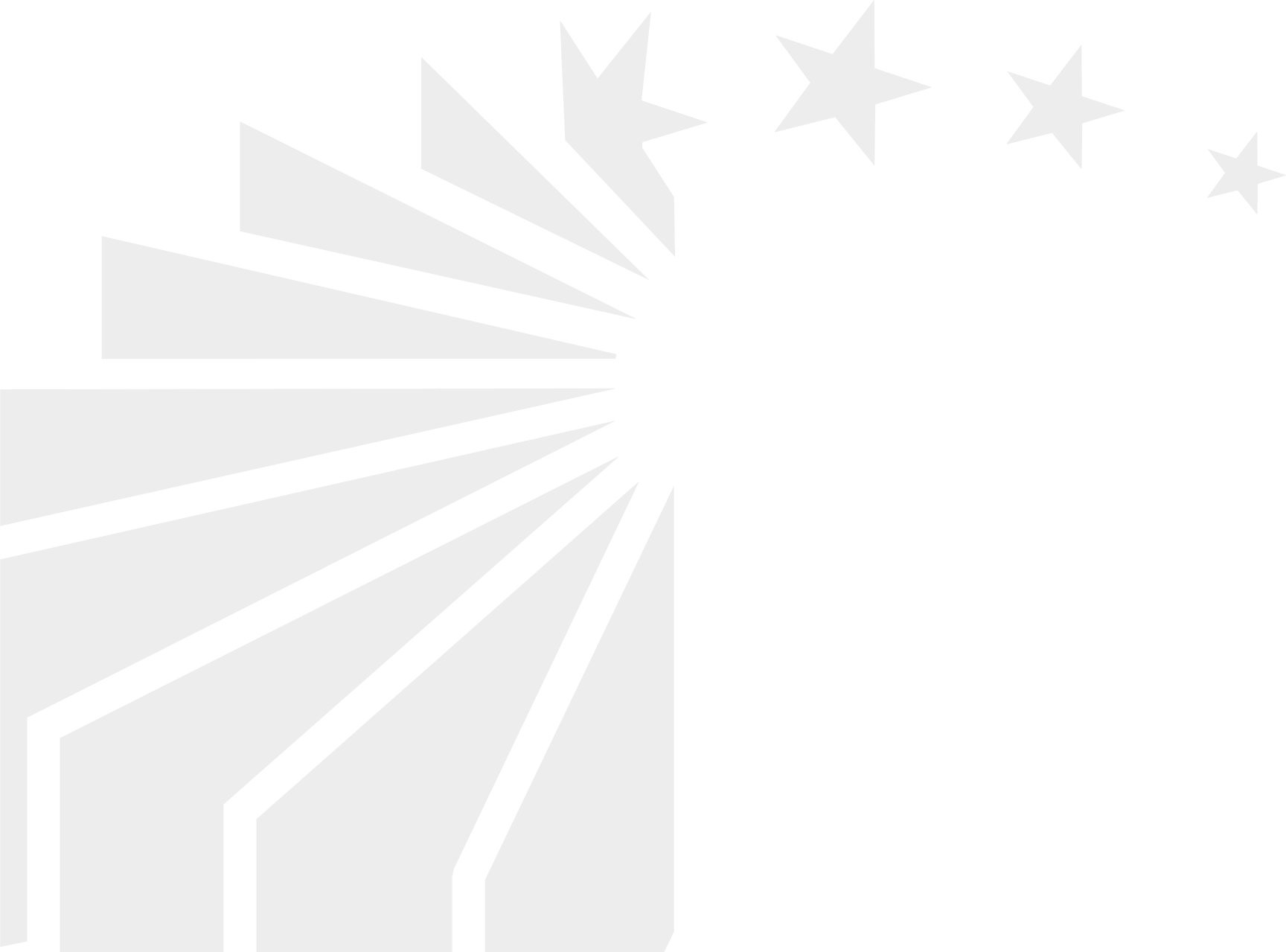 Ņemot vērā iepriekš minēto, lūdzam veikt izmaiņas minētā Nolikuma punktā, papildināt to ar atbilstošiem darbu apjomiem, kā arī veikt šīs izmaiņas citos atbilstošajos Nolikuma punktos un pielikumos.3. Nolikuma 7.1.punktā noteikts, ka, iesniedzot piedāvājumu, pretendents iesniedz piedāvājuma nodrošinājumu 2% apmērā no paredzamās būvdarbu kopējās cenas, 18 500 EUR apmērā (bez PVN).Atbilstoši Vides aizsardzības un reģionālās attīstības ministrijas (turpmāk- VARAM) izstrādāto Iepirkuma vadlīniju sabiedrisko pakalpojumu sniedzējiem (turpmāk- Vadlīnijas) Nolikuma parauga 7.7.punktā sniegtajam skaidrojumam piedāvājuma nodrošinājuma apmēru nosaka, ņemot vērā iepirkuma paredzamo līgumcenu, tas ir, pasūtītāja noteikto paredzamo līgumcenu šim iepirkumam.Ņemot vērā iepriekš minēto, kā arī to, ka Nolikuma 7.1.punktā norādītā summa aritmētiski nav 2% no paredzamās līgumcenas, lūdzam precizēt Nolikuma 7.1.punktu, paredzot piedāvājuma nodrošinājumu tikai kā konkrētu summu.Vienlaikus vēršam uzmanību, ka D2 pielikumā: Piedāvājuma nodrošinājuma veidne summa ir norādīta latos. Lūdzam precizēt minētajā pielikumā norādīto valūtu.4. Nolikuma 9.1.3.(a) apakšpunktā ir noteikts, ka pretendentam ir jāpiesaista projekta vadītājs ar augstāko izglītību inženierzinātnēs. Saskaņā ar spēkā esošiem normatīvajiem aktiem būvniecības jomā projektu vadītājs nav būvniecības procesa dalībnieks un līdz ar to arī būvniecības līguma subjekts. Tāpat attiecībā uz projekta vadītāja nepieciešamību vēršam uzmanību, ka būvniecības procesu regulējošie normatīvie akti neizvirza šādu prasību, un līdz ar to arī pasūtītājam nav pamata izvirzīt šādu papildu prasību pretendentam. Vienlaikus CFLA uzskata, ka šādu prasību iekļaušana iepirkuma nolikumā var gan nepamatoti sašaurināt pretendentu loku, gan arī sadārdzināt pretendentu piedāvājumu summu. Papildus tam saskaņā ar Ministru kabineta 2008.gada 28.jūlija noteikumu Nr.606 „Noteikumi par darbības programmas „Infrastruktūra un pakalpojumi” papildinājuma 3.4.1.1.aktivitāti „Ūdenssaimniecības infrastruktūras attīstība apdzīvotās vietās ar iedzīvotāju skaitu līdz 2000” nosacījumiem administratīvās izmaksas, tai skaitā atsevišķi izdalītās projekta vadības izmaksas nav attiecināmas no ERAF finansējuma.Ņemot vērā iepriekš minēto, lūdzam svītrot attiecīgos Nolikuma 9.1.3.(a), 9.3.2.2., 10.3.5.(b) apakšpunktus, kā arī atbilstoši precizēt Nolikuma D4 pielikumu: „Galveno speciālistu saraksts”.5. Nolikuma 9.1.3.(b) apakšpunktā ir noteikts, ka pretendentam jānodrošina būvdarbu vadītājs ar sertifikātu būvdarbu vadīšanas un būvuzraudzības jomā.Ņemot vērā plānoto līguma priekšmetu – būvniecības darbu veikšana un izvirzīto prasību, ka pretendentam jāpiesaista būvdarbu vadītājs, CFLA ieskatā šāda prasība rada risku, ka pasūtītājs nepamatoti ierobežo pretendentu loku. Ņemot vērā minēto, lūdzam izvērtēt un precizēt minēto Nolikuma punktu.6. Nolikuma 9.2.punktā ir noteikts, ka pretendenta gada kopējam finanšu vidējam apgrozījumam pēdējo trīs gadu laikā būvniecības jomā vismaz 2 (divas) reizes jāpārsniedz piedāvāto līgumcenu (bez PVN).No pašreizējās redakcijas nav saprotams, kādam (katra gada, vidējam vai kopējam 3 gadu laikā) apgrozījumam ir jābūt vismaz 2 reizes lielākam par piedāvāto līgumcenu.Papildus lūdzam ņemt vērā, ka saskaņā ar Iepirkumu uzraudzības biroja (turpmāk- IUB) sniegto viedokli (http://www.iub.gov.lv/files/upload/Parkapumi_pirmsparbaudes_M_lapai-8pdf) prasība par nepieciešamo finanšu apgrozījumu ir saistīta ar pretendenta darbības finansiālajiem rādītājiem (kapacitāti) un raksturo tā spējas uzņemties finansiālas saistības, IUB ieskatā ar šo personu palīdzību nevar tikt izpildīta prasība par nepieciešamo finanšu apgrozījumu pretendentam, jo minētās personas neuzņemas finansiālu atbildību par līgumu. IUB uzskata, ka minēto prasību var apliecināt pats pretendents vai arī pretendents kopā ar citu tirgus dalībnieku palīdzību, piemēram, apvienojoties personu apvienībā, kura kopumā ir atbildīga par līguma izpildi, t.sk. finansiālām saistībām. Attiecīgi, lai nerastos strīdi, IUB iesaka iepriekš norādīto iekļaut iepirkuma procedūras dokumentācijā.Ņemot vērā minēto, kā arī, lai visiem pretendentiem būtu viennozīmīgi saprotamas Nolikuma prasības, lūdzam precizēt Nolikuma 10.3.2.apakšpunkta nosacījumus attiecībā uz pretendenta iespējām balstīties uz citu personu finanšu apgrozījumu (ņemot vērā IUB skaidrojumu), kā arī precīzi noteikt, kādu informāciju par apgrozījumu (katra gada, vidējo vai kopējo) pretendentam jānorāda.Vienlaikus lūdzam precizēt Nolikuma 9.3.3. un 10.3.2.apakšpunktu ar nosacījumiem, tieši kāda informācija pretendentam jānorāda, ja pretendents balstās uz citu personu tehniskajām un profesionālajām spējām. 7. Nolikuma A pielikuma „Tehniskā specifikācija” 1.20.apakšpunktā ir noteiktas prasības materiālu kvalitātei un to piegādei. Vēršam uzmanību, ka tehniskajā projektā vai iepirkuma dokumentācijā norādīto būvizstrādājumu nomaiņa iespējama tikai pret ekvivalentiem būvizstrādājumiem, tas ir, atbilstošiem pēc visiem izvirzītajiem tehniskajiem parametriem. Savukārt attiecībā par iepirkumā paredzēto iekārtu nomaiņu norādām, ka tas iespējams tikai tādā gadījumā, ja iepirkuma dokumentācijā jau ir precīzi pateikts, kādas iekārtas un pie kādiem nosacījumiem varētu tikt nomainītas. Pretējā gadījumā gan būvmateriālu, gan arī iekārtu nomaiņa var tikt uzskatīta par būtiskiem līguma grozījumiem.Lūdzam izvērtēt nepieciešamību precizēt Nolikuma A pielikuma apakšpunktu, kā arī ņemt šo skaidrojumu vērā līguma izpildes laikā.8. Nolikuma C pielikuma „Iepirkuma līguma projekts” Speciālo noteikumu 3.1.punktā, 3.5.punktā, 12.3. un 13.1.punktā un A pielikuma „Tehniskā specifikācija” 1.23.apakšpunktā paredzētas inženiera tiesības saistībā ar grozījumu veikšanu noslēgtajā līgumā. Norādām, ka, ievērojot Eiropas Komisijas skaidrojumus, kā arī Eiropas Savienības Tiesas praksi, veicamo būvdarbu apjoma palielināšana, iekļaujot papildu darbus un veicot samaksu par tiem (līgumcenas palielināšanas gadījums), vai arī samazināšana, kā arī līguma izpildes termiņa pagarināšana, var tikt atzīta par būtiskiem līguma grozījumiem. Lai tiktu nodrošināta vienlīdzīga attieksme pret iespējamajiem pretendentiem, līguma darbības laikā nedrīkst tikt veikti būtiski grozījumi (grozījumi, kas saistīti ar piedāvājuma nosacījumu, kuri tika izvērtēti iepirkuma procedūrā, izmaiņām, kas varētu būt būtiski ietekmējuši iesniegtos piedāvājumus, tajā skaitā izmaiņas attiecībā uz darba apjoma vai cenas samazinājumu, vai palielinājumu), ja vien tie nav detalizēti atrunāti iepirkuma dokumentācijā.Papildus tam vēršam uzmanību, ka pasūtītājam, izvērtējot papildu pakalpojumu nepieciešamību, ir jāievēro VARAM Vadlīnijās noteiktās līgumcenu robežas. Ņemot vērā minēto, lūdzam izvērtēt nepieciešamību precizēt minētos Nolikuma punktus un ņemt vērā šo skaidrojumu līguma izpildes laikā.Šādu grozījumu par papildu darbiem gadījumā AS „Olaines ūdens un siltums” būs jānodrošina un jāiesniedz CFLA pierādījumi papildu darbu nepieciešamībai. Nepietiekama pamatojuma gadījumā CFLA var lemt par līguma ietvaros radušos izmaksu pilnīgu vai daļēju neattiecināšanu.9. Nolikuma C pielikuma „Iepirkuma līguma projekts” Speciālo noteikumu 14.7.punktā noteikts, ka pasūtītājs veic maksājumus 45 dienu laikā.Norādām, ka ar 2013.gada 1.augustu ir stājušies spēkā grozījumi Civillikumā (1668.1- 1668.11 pantos), no kuru redakcijas izriet, ka publiskajam pasūtītājam samaksa par līguma izpildi ir veicama 30 dienu laikā no Civillikuma 1668.2 pantā noteikto nosacījuma izpildes brīža.Ņemot vērā minēto, lūdzam precizēt Speciālo noteikumu 14.7.punktā paredzēto maksāšanas kārtību atbilstoši Civillikuma 1668.2 panta regulējumam.10. Nolikuma C1 pielikuma „Piedāvājuma pielikums” Līguma noteikumu 8.7., 14.8. apakšpunktos noteikts līgumsoda limits 15% apmērā no līguma summas.Lūdzam ņemt vērā, ka no 2014.gada 1.janvāra ir stājušies spēkā grozījumi Civillikuma 1716. un 1717.pantā. Lūdzam precizēt C1 pielikuma „Piedāvājuma pielikums” 8.7. un 14.8. apakšpunktus atbilstoši Civillikuma 1716.panta regulējumam.Ņemot vērā iepriekš minēto, CFLA saskaņā ar Ministru kabineta noteikumu Nr.419 39.2.apakšpunktu sniedz atzinumu ar iebildumiem.Lūdzam izvērtēt Nolikumu un ar grozījumiem labot Nolikuma punktus saskaņā ar šo atzinumu, ievērojot VARAM Vadlīnijās noteikto attiecībā uz grozījumiem Nolikumā, izvērtējot nepieciešamību pagarināt piedāvājumu iesniegšanas laiku.Lūdzam mēneša laikā pēc šā atzinuma saņemšanas rakstiski informēt CFLA par konstatēto pārkāpumu novēršanu, iesniedzot Nolikuma grozījumu redakciju.Neskaidrību gadījumā par atzinumā minētajiem pārkāpumiem aicinām konsultēties ar CFLA Eiropas Savienības fondu ūdenssaimniecības projektu nodaļas vecāko referenti Elitu Arbidāni (tālrunis: 27065885; e-pasts: elita.arbidane@cfla.gov.lv) vai Eiropas Savienības fondu veselības un satiksmes projektu nodaļas vadītājas vietnieci Liānu Teilāni (tālrunis: 27058283; e-pasts: liana.teilane@cfla.gov.lv). Pirms nepieciešamo grozījumu publicēšanas finansējuma saņēmēja mājas lapā veiktos precizējumus lūdzam saskaņot ar CFLA atbildīgo darbinieku.Direktore		        								A.Krūmiņa Arbidāne 27065885DOKUMENTS PARAKSTĪTS ELEKTRONISKI AR DROŠU ELEKTRONISKO PARAKSTU UN SATUR LAIKA ZĪMOGU20.03.2014.Nr.39-2-40/1616UzNr.